Anexă la Hotărârea Curții de Conturi nr. 77 din 23.11.2018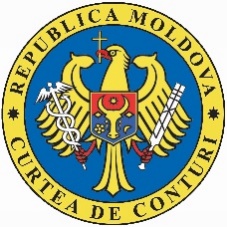 CURTEA DE CONTURI A REPUBLICII MOLDOVARAPORTUL auditului situațiilor financiare ale or. Codru încheiate la 31.12.2017OPINIE CONTRARĂ Am auditat situațiile financiare ale or.Codru, încheiate la 31 decembrie 2017, care cuprind: poziția financiară, performanța financiară și fluxurile de numerar ale primăriei, inclusiv un rezumat al politicilor contabile semnificative. În opinia noastră, având în vedere denaturările semnificative constatate și reflectate în Capitolul II. „Baza pentru opinia contrară”, situațiile financiare încheiate la 31 decembrie 2017 nu oferă o imagine corectă și fidelă în conformitate cu cadrul aplicabil de raportare financiară.BAZA PENTRU OPINIA CONTRARĂOpinia contrară a fost determinată de efectul denaturărilor aferente: mijloacelor fixe – în sumă de 10,54 mil.MDL; terenurilor – de 256,6 mil.MDL; creanțelor – de 5,5 mil.MDL; veniturilor efective - în sumă de 0,27 mil.MDL, și cheltuielilor efective – în sumă de 2,2 mil.MDL (vezi Anexele nr.2 și nr.3 la Raport de audit), inclusiv condiționate de:limitarea auditului în obținerea probelor suficiente și adecvate în cuantificarea  efectului denaturărilor aferente celor 114 străzi, neînregistrate ca construcții speciale, cu efect asupra plenitudinii veniturilor și veracității cheltuielilor efective;nerecunoașterea și necontabilizarea valorii infrastrcturii tehnico-edilitare aferente sistemului public de alimentare cu apă și canalizare, cu cel puțin 12,7 mil.MDL, a afectat plentitudinea valorii patrimoniului prin diminuarea valorii instalațiilor de transmisie, cu efect asupra cheltuielilor efective;nerecunoașterea creșterii valorii unor străzi și clădiri cu valoarea cheltuielilor pentru reparații capitale (12,9 mil.MDL și, respectiv, 0,8 mil.MDL) a cauzat necalcularea uzurii în sumă de 1,0 mil.MDL; necalcularea uzurii instalațiilor de transmisie, estimată în sumă de 1,18 mil.MDL, cu impact asupra cheltuielilor efective;nerecunoașterea și neevaluarea terenurilor cu suprafața de 293,7 ha, valoarea estimativă fiind de 256,6 mil.MDL, a determinat diminuarea valorii terenurilor gestionate de primăria or.Codru;nerespectarea princiipiului contabilitătii de angajamente a condiționat diminuarea veniturilor efective cu 0,64 mil.MDL și veracitatea creanțelor și datoriilor în materie de restanțe și de avansuri ale contribuabililor aferente, impozitelor, taxelor locale și altor venituri din proprietate cu suma de 5,5 mil.MDL și, respectiv, de 3,72 mil.MDL;planificarea nerealistă și cu risc inerent a transferurilor cu destinație specială a condiționat admiterea unor abateri de la cadrul legal în vigoare a raporturilor interbugetare, condiționând din bugetul de stat transferuri suplimentare în sumă de 0,52 mil.MDL.Am realizat misiunea de audit în conformitate cu Standardele Internaționale de Audit. Conform acestor standarde, responsabilitatea noastră este descrisă în secțiunea „Responsabilitățile auditorului într-un audit al situațiilor financiare” din prezentul Raport. Suntem independenți față de entitatea auditată, în conformitate cu cerințele relevante de etică profesională. Considerăm că probele de audit pe care le-am obținut sunt suficiente și adecvate pentru a furniza o bază pentru opinia noastră contrară.III. ASPECTE-CHEIE DE AUDITAspectele-cheie de audit sunt acele aspecte care, în baza raționamentului nostru profesional, au avut cea mai mare importanță pentru auditul situațiilor financiare ale Primăriei or.Codru, încheiate la 31 decembrie 2017. Aceste aspecte au fost abordate în contextul auditului situațiilor financiare în ansamblu și în formarea opiniei noastre asupra acestora și nu oferim o opinie separată cu privire la aceste aspecte. În plus față de aspectul descris în secțiunea Baza pentru opinia contrară, am determinat că aspectele descrise mai jos reprezintă aspecte-cheie de audit ce trebuie comunicate în Raportul nostru. 3.1. Deși prevederile legale obligă executorii (ordonatorii) principali de buget (în cazul dat, autoritățile executive locale) de a fi responsabili de încasarea veniturilor, sarcinile de încasare și administrare a veniturilor pe parcursul perioadei auditate, inclusiv a plăților nefiscale, au fost îndeplinite de către SFS, excepție fiind cinci tipuri de impozite și taxe, administrate de SCITL din cadrul primăriilor. Chiar dacă legislația fiscală prevede că SFS exercită controlul asupra modului în care APL execută atribuțiile stabilite, în realitate SFS deține controlul integral asupra administrării acestor taxe. Totodată, auditul a constatat că atât SFS, cât și SCITL nu asigură o evidență analitică conformă a calculelor, achitărilor, creanțelor și datoriilor aferente impozitelor și taxelor locale. Astfel, SFS nu a asigurat introducerea în sistemul său informațional a calculelor aferente pentru 9 tipuri de impozite, taxe și plăți, ale căror venituri s-au încasat în bugetul or.Codru. Ca urmare, SFS anulează la sfârșitul anului soldurile acumulate pentru 3 tipuri de venituri. De asemenea, modul de calculare a soldurilor nu corespunde principiilor contabile, valoarea soldului final nefiind egală cu soldul inițial, plus calculările și minus achitările. IV. MENȚIUNe PRIVIND CONTINUITATEA ACTIVITĂȚIISituațiile financiare au fost întocmite în baza principiului continuității activității și nu s-au identificat factori care ar determina, în viitor, survenirea unor evenimente care pot influența semnificativ capacitatea entității auditate de a-și continua activitatea și de a întocmi situații financiare.V. ALTE INFORMAȚII 5.1. Cerințele și recomandările Curții de Conturi emise anterior sunt executate la un nivel scăzut.Nivelul scăzut de implementare a recomandărilor înaintate de ultimul audit efectuat de Curtea de Conturi este cauzat de voința scăzută a autorității de a pune în practică aceste recomandări, precum și de lipsa pârghiilor de influență asupra unor domenii de activitate ce țin de competența APL. Astfel, din 10 cerințe și recomandări înaintate, 1 a fost implementată, 6 au fost parțial implementate, iar 3 nu au fost executate. Situația privind executarea cerințelor și implementarea recomandărilor expuse în Hotărârea Curții de Conturi nr.30 din 26.07.2016 se prezintă în Anexa nr.4 la prezentul Raport de audit.5.2. Neimplementarea sistemului de management financiar și control în cadrul Primăriei or.Codru a influențat veridicitatea și plenitudinea informațiilor reflectate în situațiile financiare. În conformitate cu Legea nr.229 din 23.09.2010 privind controlul financiar public intern, entitatea are obligația de a organiza și implementa sistemul de management financiar și control, pentru asigurarea principiilor bunei guvernări și atingerii obiectivelor entității publice, prin desfășurarea activităților de control, care urmează a fi organizate și realizate în toate procesele operaționale și la toate nivelurile entității publice.Sistemul de management financiar și control nu a fost instituit în cadrul autorității, fapt confirmat de: neconstituirea grupurilor de lucru și nedesemnarea persoanelor responsabile în acest sens; neidentificarea și neinițierea descrierii proceselor operaționale; nedefinirea și nedescrierea unor proceduri și acțiuni de control; nedesfășurarea activităților privind evaluarea și monitorizarea riscurilor etc.Deși procesul bugetar a fost efectuat în baza unor indicatori de performanță, monitorizarea și evaluarea îndeplinirii acestora nu este efectuată.5.3 Planificarea nerealistă a veniturilor ce provin din impozite pe proprietate, determinată de lipsa informațiilor credibile aferente valorii bazei impozabile a impozitului pe bunurile imobiliare (evaluate și neevaluate în scopuri fiscale) și scutite de impozitare a condiționat acumularea veniturilor în sumă de 3,88 mil.MDL, față de cele planificate în sumă de 3,27 mil.MDL. Această situație este cauzată de lipsa în prezent a unei baze de date unice și complete privind bunurile imobile, indiferent de proprietarii acestora (persoane fizice sau juridice, de drept public sau privat), precum și de SFS care nu solicită de la agenții economici identificarea tuturor obiectelor impunerii (codul cadastral, valoarea estimată, cota impozitului utilizată, suprafața, valoarea contabilă a bunului imobil). Ca urmare, SFS și APL nu pot asigura monitoringul informației pentru fiecare subiect și obiect al impunerii cu impozitul pe bunurile imobiliare prin confruntarea acestor date cu informația din SIA „Cadastrul fiscal” și RBI. Primăria or.Codru nu a asigurat constituirea asociațiilor de coproprietari în condominiu și transmiterea către acestea a bunurilor aferente apartamentelor private (terenuri, clădiri), ca urmare valoarea acestora nu a fost distribuită spre impozitare între proprietarii locuințelor/bunurilor imobile, ceea ce contravine prevederilor art.277 alin.(2) și art.278 din Codul fiscal. 5.4. Fundamentarea, aprobarea și/sau înregistrarea (la Cancelaria de Stat și la Ministerul Finanțelor) a statelor de personal, inclusiv la entitățile fondate, s-a efectuat neconform. De asemenea, contrar cadrului legal, Primăria or.Codru a angajat personal în baza contractelor de muncă pentru îndeplinirea funcțiilor publice, ceea ce a determinat efectuarea unor cheltuieli neconforme din bugetul or. Codru în sumă de 323,2 mii MDL. Ultimul stat de personal al aparatului Primăriei or.Codru a fost avizat de Cancelaria de Stat în 2013. Acesta cuprindea 16 funcții, dintre care 2 funcții de demnitate publică, 11,5 funcții publice și 2,5 funcții de deservire tehnică. Totodată, prin Decizia de aprobare a bugetului local pentru anul 2017 (nr. 5/9 din 15.12.2016), Consiliul or. Codru a aprobat un stat de personal suplimentar, în care a inclus 18 funcții (8 funcții de specialitate și 10 posturi muncitorești) și pe care nu l-a remis spre avizare Cancelariei de Stat. Statul de personal suplimentar, întocmit pentru anul 2017, a fost pus în aplicare concomitent cu cel din anul 2013, numărul total de funcții în cadrul aparatului Primăriei constituind 34 de unități, depășind efectivul-limită de personal de 20 de unități stabilit prin Decizia nr.5/9 din 15.12.2016. În baza celor două state de personal, dintre care niciunul nu întrunește condițiile de valabilitate stabilite de lege, au fost întocmite schemele de încadrare, care nu au fost prezentate pentru înregistrare Ministerului Finanțelor. Astfel, și Cancelaria de Stat, și Ministerul au fost excluse din procesul de proiectare a majorității funcțiilor din cadrul aparatului Primăriei Codru. Drept rezultat, pentru cele 18 funcții aprobate suplimentar prin Decizia nr. 5/9 din 15.12.2016, salariile de bază s-au stabilit în mod arbitrar, constituind anual 323,2 mii MDL – cuantumul acestora depășește mărimea salariilor pentru personalul salarizat în baza Rețelei tarifare unice, dar nu atinge nivelul celor prevăzute pentru funcționarii publici. Totodată, statutul unor funcții de specialiști, care implică exercitarea prerogativelor de putere publică, a rămas nedeterminat, generând riscul nerespectării modalităților legale de angajare în funcția publică. 5.5. Menținerea soldului disponibil de mijloace bănești în contul trezorerial la finele anului 2017, în sumă de 6,4 mil.MDL, față de finele anului 2016, în sumă de 6,3 mil.MDL. În același timp, Primăria or.Codru a beneficiat de transferuri cu destinație generală și specială din bugetul de stat și bugetul mun.Chișinău în sumă totală de 11,8 mil.MDL. Verificarea modului de utilizare de către Primăria or.Codru în anul 2017 a transferurilor din bugetul de stat a stabilit neutilizarea a 372,4 mii MDL din transferurile pentru învățământul preșcolar (educația timpurie). De asemenea, 156,8 mii MDL din transferurile pentru învățământul preșcolar au fost utilizate pentru învățământul antepreșcolar. Ca urmare, în Rapoartele financiare Primăria or.Codru a reflectat diminuat suma datoriilor și a majorat suma veniturilor efective în sumele respective. Această situație a fost favorizată de lipsa unei formule de alocare a transferurilor propusă anual de Ministerul Educației, Culturii și Cercetării și aprobată de Guvern pentru învățământul preșcolar, special și complementar (extrașcolar) și necorespunderea Normelor metodologice elaborate de Ministerul Finanțelor pentru planificarea bugetului cu aceste prevederi. 5.6. Procesul de achiziții publice la Primăria or.Codru a fost afectat de unele neconformități care nu au avut impact asupra raportării cheltuielilor. Astfel,autoritatea contractantă nu a asigurat pe deplin principiul transparenței achizițiilor publice prin omiterea publicării planului de achiziții pentru anul 2017 pe pagina web a Primăriei or.Codru, în termenele stabilite în conformitate cu prevederile regulamentare. Ca rezultat, nu s-a asigurat accesul la informațiile publice privind achizițiile publice al tuturor celor interesați;nu a fost publicat în Buletinul achizițiilor publice, conform prevederilor legale, anunțul de intenție privind achizițiile publice preconizate a fi desfășurate pentru unele obiecte, fiind limitată astfel transparența achizițiilor publice;planificarea necorespunzătoare a achizițiilor publice a determinat neindicarea în planul anual de achiziții a unui șir de achiziții;membrii grupului de lucru nu au semnat în toate cazurile declarații de confidențialitate și imparțialitate; urmare a planificării defectuoase a necesităților de către persoanele responsabile din cadrul Grădiniței nr.194 din or.Codru, au fost contractate produse alimentare pentru necesitățile grădiniței în sumă totală de 1,81 mil.MDL, iar executarea efectivă a acestora a fost de 1,06 mil.MDL, sau cu 0,75 mil.MDL mai puțin;grupul de lucru din cadrul primăriei nu a întocmit rapoarte prevăzute de prevederile regulamentare, care urmau să includă în mod obligatoriu informații cu privire la etapa de executare a obligațiunilor contractuale, cauzele neexecutării, reclamațiile înaintate și sancțiunile aplicate, mențiuni cu privire la calitatea executării contractului etc.;contrar prevederilor legale, Primăria or.Codru, în cadrul valorificării investițiilor/reparațiilor capitale, nu a cerut de la antreprenori garanții de bună execuție a contractelor sau nu a asigurat perceperea garanției de bună execuție în sumă totală de 2,1 mil.MDL. VI. RESPONSABILITĂȚILE CONDUCERII PENTRU SITUAȚIILE FINANCIARE Primarul or.Codru este responsabil de întocmirea și prezentarea fidelă a situațiilor financiare în conformitate cu cerințele normelor de contabilitate și de raportare financiară în sistemul bugetar din Republica Moldova. Această responsabilitate include: proiectarea, implementarea și menținerea unui control intern relevant pentru întocmirea și prezentarea adecvată a situațiilor financiare care să nu conțină denaturări semnificative, cauzate de fraude sau erori, selectarea și aplicarea politicilor contabile adecvate, elaborarea unor estimări contabile rezonabile în circumstanțele date.De asemenea, la întocmirea situațiilor financiare, primarul este responsabil de evaluarea capacității autorității de a-și continua activitatea în baza principiului continuității activității, precum și de a supraveghea procesul de raportare financiară al autorității.VII. RESPONSABILITĂȚILE AUDITORULUI ÎNTR-UN AUDIT AL SITUAȚIILOR FINANCIAREObiectivele noastre sunt: obținerea unei asigurări rezonabile că situațiile financiare nu sunt afectate de denaturări semnificative, cauzate de fraude sau erori, precum și emiterea unei opinii.Asigurarea rezonabilă este un nivel ridicat de asigurare, dar nu este o garanție că un audit efectuat în conformitate cu ISSAI va detecta întotdeauna o denaturare semnificativă atunci când ea există. Denaturările pot fi urmarea fraudelor sau erorilor. Totodată, denaturările pot fi considerate semnificative dacă, în mod individual sau în ansamblu, pot influența deciziile economice ale utilizatorilor acestor situații financiare. Pentru obținerea unor probe relevante și rezonabile, care să susțină concluziile și credibilitatea constatărilor expuse în Raportul de audit, prin aplicarea pragului de semnificație, am utilizat proceduri de verificare, examinare și analiză, cu folosirea diferitor tehnici, cum ar fi: inspectarea, observarea, solicitarea de informații, recalcularea, intervievarea etc. Astfel,am identificat și evaluat riscurile de denaturare semnificativă a situațiilor financiare, cauzate de eroare; am planificat și efectuat proceduri de audit ca răspuns la riscuri și am obținut probe de audit suficiente și adecvate pentru a furniza o bază pentru opinie; am examinat controlul intern relevant pentru audit, în vederea stabilirii unor proceduri de audit adecvate;am evaluat completitudinea reglementărilor stabilite de către politicile contabile utilizate, sub aspectul responsabilităților financiar-contabile și al rezonabilității estimărilor contabile;am evaluat prezentarea generală, structura și conținutul rapoartelor financiare, pentru a constata dacă acestea reflectă tranzacțiile și evenimentele care stau la baza lor într-o manieră care să ofere o prezentare fidelă.Constatările noastre, inclusiv deficiențele semnificative ale controlului intern, au fost comunicate entității auditate pe parcursul misiunii de audit, iar obiecții din partea entității nu au parvenit.Echipa de audit:Marin Gospodarenco, șef Direcția audit I a DGAAPL, șef al echipei de auditElena Colibă, controlor de stat principalDiana Radilov, controlor de stat superior Responsabil de monitorizarea misiunii de audit:Sergiu Știrbu, șef interimar al Direcției generale auditul autorităților publice locale, auditor public Anexa nr. 1la Raportul auditului situațiilor financiare ale or. Codru la situația din 31.12.2017BILANȚUL CONTABIL LA 31 DECEMBRIE 2017BILANȚUL CONTABIL LA 31 DECEMBRIE 2017 (continuare)Rapoartele financiare au fost autorizate pentru emitere la data de _______________ de către Conducerea Primăriei or. Codru, reprezentată de:_________________Vladimir MUNTEAN,                                        Zinaida BAHOVA,Primar                                                      contabil- șefRAPORT PRIVIND VENITURILE ȘI CHELTUIELILE LA 31 DECEMBRIE 2017RAPORT PRIVIND VENITURILE ȘI CHELTUIELILE LA 31 DECEMBRIE 2017 (continuare)Rapoartele financiare au fost autorizate pentru emitere la data de _______________ de către Conducerea Primăriei or. Codru, reprezentată de:_________________Vladimir MUNTEAN,                                        Zinaida BAHOVA,Primar                                                      contabil- șefRAPORTUL PRIVIND FLUXUL MIJLOACELOR BĂNEȘTI la 31 DECEMBRIE 2017RAPORTUL PRIVIND FLUXUL MIJLOACELOR BĂNEȘTI la 31 DECEMBRIE 2017 (continuare)Rapoartele financiare au fost autorizate pentru emitere la data de _______________ de către Conducerea Primăriei or. Codru, reprezentată de:_________________Vladimir MUNTEAN,                                        Zinaida BAHOVA,Primar                                                      contabil- șef	RAPORTUL PRIVIND EXECUTAREA BUGETULUI OR. CODRU PE ANUL 2017Rapoartele financiare au fost autorizate pentru emitere la data de _______________ de către Conducerea Primăriei or. Codru, reprezentată de:_________________                                        _____________Vladimir MUNTEAN,                                        Zinaida BAHOVA,Primar                                                      contabil- șefAnexa nr.2Denaturările cu impact financiar constatate de audit la nivel de bilanț(mii MDL)Anexa nr.3Denaturările cu impact financiar constatate de audit la nivel de venituri și cheltuieli efective(mii MDL)Anexa nr.4Măsurile întreprinse în vederea executării Hotărârii Curții de Conturi nr.30 din 26 iulie 2016 de către Primăria or. CodruMD-2001, mun. Chișinău, bd. Ștefan cel Mare și Sfânt nr.69, tel.: (+373) 22 23 25 79, fax: (+373) 22 23 30 20, www.ccrm.md; e-mail: ccrm@ccrm.md2016MDL, 0002017MDL, 000ACTIVE NEFINANCIARE1XXMIJLOACE FIXE1.1XXClădiri1.1.113 559,116 306,8Construcţii speciale1.1.216 980,637 838,3Instalaţii de transmisie1.1.326 544,823 960,1Maşini şi utilaje1.1.4857,9920,7Mijloace de transport1.1.5200,0200,0Unelte şi scule, inventar de producere şi gospodăresc1.1.6966,1899,8Active nemateriale1.1.735,135,1Alte mijloace fixe1.1.83 141,53 144,5Investiții capitale în active în curs de execuţie1.1.914 839,313 725,6TOTAL MIJLOACE FIXE 1.1.99977 124,497 030,9UZURA MIJLOACELOR FIXE ȘI AMORTIZAREA ACTIVELOR NEMATERIALE1.2XXUzura mijloacelor fixe1.2.117 024,219 569,9Amortizarea activelor nemateriale1.2.217,621,6TOTAL UZURA MIJLOACELOR FIXE ȘI AMORTIZAREA ACTIVELOR NEMATERIALE 1.2.99917 041,719 591,5Valoarea de bilanţ a mijloacelor fixe 1.360 082,777 439,4TOTAL STOCURI DE MATERIALE CIRCULANTE 1.5.999203,9468,6Terenuri1.9.13 692,83 692,8Resurse naturale1.9.2TOTAL ACTIVE NEPRODUCTIVE1.9.9993 692,83 692,8TOTAL ACTIVE NEFINANCIARE 263 979,481 600,8ACTIVE FINANCIARE3XXCRENȚE INTERNE31XXAlte creanţe ale instituţiilor bugetare3.1.531,597,3TOTAL CREANȚE INTERNE 3.1.99931,597,3MIJLOACE BĂNEŞTI33XXConturi curente în sistemul trezorerial3.3.16 334,36 431,2TOTAL MIJLOACE BĂNEȘTI3.3.9996 337,26 432,22016MDL, 0002017MDL, 000TOTAL ACTIVE FINANCIARE 46 368,76 529,5TOTAL ACTIV 570 348,188 130,3DATORII6XXDATORII INTERNE6.1XXValori mobiliare de stat cu excepţia acţiunilor6.1.1Garanții de stat interne6.1.2Alte datorii interne ale bugetului6.1.30,5Alte datorii ale instituțiilor bugetare6.1.41 748,0493,5TOTAL DATORII INTERNE 6.1.9991 748,0494,0TOTAL DATORII 71 748,0494,0TOTAL REZULTATUL EXECUTĂRII DE CASĂ A BUGETELOR 10.1.999REZULTATUL FINANCIAR AL INSTITUȚIEI BUGETARE10.2XXRezultatul financiar al instituției publice din anul curent10.2.118 179,0Rezultatul financiar al instituției publice din anii precedenţi10.2.268 600,168 600,1Corectarea rezultatelor anilor precedenți ale instituțiilor bugetare10.2.3857,2TOTAL REZULTATUL FINANCIAR AL INSTITUȚIEI BUGETARE 10.2.99968 600,187 636,4TOTAL REZULTATE 1168 600,187 636,4TOTAL PASIV 1270 348,188 130,3CONTURI EXTRABILANȚIERE13XXAlte conturi extrabilanțiere13.41TOTAL CONTURI EXTRABILANȚIERE 13.9991 386,32 348,82016MDL, 0002017MDL ,000Venituri 124 996,931 686,6IMPOZITE ȘI TAXE1.113 827,417 561,0Impozite pe venit1.1.18 979,111 905,0Impozite pe bunurile imobiliare1.1.23 395,53 887,2Impozite şi taxe pe mărfuri şi servicii1.1.31 452,81 768,8ALTE VENITURI 1.41 583,92 298,4Venituri din proprietate1.4.1249,261,7Venituri din vânzarea mărfurilor şi serviciilor1.4.2687,8701,4Amenzi şi sancţiuni1.4.33,14,6Alte venituri și finanțări1.4.6643,81 530,7TRANSFERURI PRIMITE ÎN CADRUL BUGETULUI PUBLIC NAȚIONAL 1.59 585,511 827,2Transferuri primite între bugetul de stat şi bugetele locale1.5.16 102,18 583,1Transferuri primite între bugetele locale în cadrul unei unități administrativ-teritoriale1.5.33 483,43 244,1Cheltuieli211 869,013 507,5CHELTUIELI DE PERSONAL 2.14 734,14 997,5Remunerarea muncii2.1.13 726,33 929,2Contribuţii şi prime de asigurări obligatorii2.1.21 007,81 068,3BUNURI ȘI SERVICII 2.23 296,93142,4Bunuri-cheltuieli privind utilizarea stocurilor2.2.11 163,51 238,5Servicii2.2.22 133,41 903,9CHELTUIELI PRIVIND DEPRECIEREA ACTIVELOR 2.32 831,62 965,0Cheltuieli privind uzura mijloacelor fixe2.3.12 829,12 961,02016MDL, 0002017MDL ,000Cheltuieli privind amortizarea activelor nemateriale2.3.22,64,0PRESTAȚII SOCIALE 2.7655,3571,3Prestaţii de asistenţă socială2.7.2511,4558,6Prestaţii sociale ale angajatorilor2.7.3143,912,8ALTE CHELTUIELI 2.8351,11 831,3Alte cheltuieli curente2.8.1274,1175,0Alte cheltuieli capitale2.8.28,215,8Alte cheltuieli ale instituţiilor bugetare2.8.368,81 640,5Rezultatul anului curent 313 127,918 179,02017 MDL, 000ACTIVITATEA OPERAȚIONALĂ1XVENITURI 230 156,3IMPOZITE ŞI TAXE 2.117 561,0Impozite pe venit2.1.111 905,0Impozite pe bunurile imobiliare2.1.23 887,2Impozite şi taxe pe mărfuri şi servicii2.1.31 768,8ALTE VENITURI 2.4768,1Venituri din proprietate2.4.161,7Venituri din vânzarea mărfurilor şi serviciilor2.4.2701,9Amenzi şi sancţiuni2.4.34,6TRANSFERURI PRIMITE ÎN CADRUL BUGETULUI PUBLIC NAŢIONAL 2.511 827,2Transferuri primite între bugetul de stat şi bugetele locale2.5.18 583,1Transferuri primite în cadrul bugetului consolidat central2.5.2Transferuri primite între bugetele locale în cadrul unei unități administrativ-teritoriale2.5.33 244,1CHELTUIELI 37 648,3CHELTUIELI DE PERSONAL 3.14 950,4Remunerarea muncii3.1.13 891,0Contribuţii şi prime de asigurări obligatorii3.1.21 059,5BUNURI ŞI SERVICII 3.21 935,0Servicii3.2.11 935,0PRESTAŢII SOCIALE 3.6572,0Prestaţii sociale3.6.1Prestaţii de asistenţă socială3.6.2558,6Prestaţii sociale ale angajatorilor3.6.313,4ALTE CHELTUIELI 3.7190,8Alte cheltuieli curente3.7.1175,0Alte cheltuieli capitale3.7.215,8Fluxul net al activității operaționale422 508,1ACTIVITATEA INVESTIȚIONALĂ5XACTIVE NEFINANCIARE6XProcurări de active nefinanciare 6.122 672,7MIJLOACE FIXE 6.1.121 393,8Clădiri6.1.1.1955,1Construcţii speciale6.1.1.21 925,72017 MDL,000Maşini şi utilaje6.1.1.469,3Unelte şi scule, inventar de producere şi gospodăresc6.1.1.6111,4Alte mijloace fixe6.1.1.82,0Investiții capitale în active în curs de execuţie6.1.1.918 330,4STOCURI DE MATERIALE CIRCULANTE 6.1.31 278,9Combustibil, carburanţi şi lubrifianţi6.1.3.159,2Piese de schimb6.1.3.29,3Produse alimentare6.1.3.31 089,1Medicamente şi materiale sanitare6.1.3.42,0Materiale de uz gospodăresc şi rechizite de birou6.1.3.648,0Materiale de construcţie6.1.3.710,9Accesorii de pat, îmbrăcăminte, încălţăminte6.1.3.818,6Alte materiale6.1.3.941,9Realizarea de active nefinanciare 6.2261,0ACTIVE NEPRODUCTIVE 6.2.7261,0Terenuri6.2.7.1261,0Fluxul net al activității investiționale7-22 411,6Activitatea financiară (altele decât mijloacele bănești)8XMODIFICAREA SOLDULUI DE MIJLOACE BĂNEȘTI 13-96,4MIJLOACE BĂNEȘTI LA ÎNCEPUTUL PERIOADEI146 334,3MIJLOACE BĂNEȘTI LA SFÂRȘITUL PERIOADEI 166 430,7Denumirea indicatoruluiECOPlan precizat pe anExecutat în perioada de gestiuneVenituri / cheltuieli efectiveTOTAL CreanțeTOTAL DatoriiInclusiv cu termen de achitare expirat, CreanțeInclusiv cu termen de achitare expirat, DatoriiI. VENITURI, TOTAL25 670,430 156,331 686,643,00,00,00,0Impozit pe venitul reținut din salariu1111108 200,011 204,811 204,80,00,00,00,0Impozitul pe venitul persoanelor fizice spre plată/achitat1111210,0606,3606,30,00,00,00,0Impozit pe venitul aferent operațiunilor de predare în posesie și/sau folosință a proprietății imobiliare11113050,094,094,00,00,00,00,0Impozitul funciar pe terenurile cu destinație agricolă cu excepția gospodăriilor țărănești (de fermier)11311089,058,258,20,00,00,00,0Impozitul funciar pe terenurile cu altă destinație decât cea agricolă1131300,024,124,10,00,00,00,0Impozitul funciar pe pășuni și fânețe1131501,70,40,40,00,00,00,0Impozitul pe bunurile imobiliare ale persoanelor juridice1132100,055,955,90,00,00,00,0Impozitul pe bunurile imobiliare achitat de către persoanele juridice și fizice înregistrate în calitate de întreprinzător din valoarea estimată (de piață) a bunurilor imobiliare113230180,0325,6325,60,00,00,00,0RAPORTUL PRIVIND EXECUTAREA BUGETULUI OR. CODRU PE ANUL 2017 (CONTINUARE)RAPORTUL PRIVIND EXECUTAREA BUGETULUI OR. CODRU PE ANUL 2017 (CONTINUARE)RAPORTUL PRIVIND EXECUTAREA BUGETULUI OR. CODRU PE ANUL 2017 (CONTINUARE)RAPORTUL PRIVIND EXECUTAREA BUGETULUI OR. CODRU PE ANUL 2017 (CONTINUARE)RAPORTUL PRIVIND EXECUTAREA BUGETULUI OR. CODRU PE ANUL 2017 (CONTINUARE)RAPORTUL PRIVIND EXECUTAREA BUGETULUI OR. CODRU PE ANUL 2017 (CONTINUARE)RAPORTUL PRIVIND EXECUTAREA BUGETULUI OR. CODRU PE ANUL 2017 (CONTINUARE)RAPORTUL PRIVIND EXECUTAREA BUGETULUI OR. CODRU PE ANUL 2017 (CONTINUARE)RAPORTUL PRIVIND EXECUTAREA BUGETULUI OR. CODRU PE ANUL 2017 (CONTINUARE)Denumirea indicatoruluiECOPlan precizat pe anExecutat în perioada de gestiuneVenituri / cheltuieli efectiveTOTAL creanțeTOTAL datoriiInclusiv cu termen de achitare expirat CreanteInclusiv cu termen de achitare expirat DatoriiImpozitul pe bunurile imobiliare achitat de către persoanele fizice cetățeni din valoarea estimată (de piață) a bunurilor imobiliare1132403000,03420,43420,40,00,00,00,0Impozit privat încasat în bugetul local de nivelul I1133133,02,62,60,00,00,00,0Taxa pentru amenajarea teritoriului114412173,0203,4203,40,00,00,00,0Taxa pentru prestarea serviciilor de transport auto de călători pe teritoriul municipiilor, orașelor și satelor (comunelor)1144130,028,528,50,00,00,00,0Taxa pentru dispozitivele publicitare1144155,01,61,60,00,00,00,0Taxa pentru unitățile comerciale și/sau de prestări servicii114418800,01213,91213,90,00,00,00,0Taxa pentru cazare114421300,0311,1311,10,00,00,00,0Taxa pentru patenta de întreprinzător1145223,06,46,40,00,00,00,0Taxa pentru apă11461120,03,83,80,00,00,00,0RAPORTUL PRIVIND EXECUTAREA BUGETULUI OR. CODRU PE ANUL 2017 (CONTINUARE)RAPORTUL PRIVIND EXECUTAREA BUGETULUI OR. CODRU PE ANUL 2017 (CONTINUARE)RAPORTUL PRIVIND EXECUTAREA BUGETULUI OR. CODRU PE ANUL 2017 (CONTINUARE)RAPORTUL PRIVIND EXECUTAREA BUGETULUI OR. CODRU PE ANUL 2017 (CONTINUARE)RAPORTUL PRIVIND EXECUTAREA BUGETULUI OR. CODRU PE ANUL 2017 (CONTINUARE)RAPORTUL PRIVIND EXECUTAREA BUGETULUI OR. CODRU PE ANUL 2017 (CONTINUARE)RAPORTUL PRIVIND EXECUTAREA BUGETULUI OR. CODRU PE ANUL 2017 (CONTINUARE)RAPORTUL PRIVIND EXECUTAREA BUGETULUI OR. CODRU PE ANUL 2017 (CONTINUARE)RAPORTUL PRIVIND EXECUTAREA BUGETULUI OR. CODRU PE ANUL 2017 (CONTINUARE)Denumirea indicatoruluiECOPlan precizat pe anExecutat în perioada de gestiuneVenituri / cheltuieli efectiveTOTAL creanțeTOTAL datoriiInclusiv cu termen de achitare expirat, creanțeInclusiv cu termen de achitare expirat, datoriiArenda terenurilor cu destinație agricolă încasată în bugetul local de nivelul I1415226,50,00,00,00,00,00,0Arenda terenurilor cu altă destinație decât cea agricolă încasată în bugetul local de nivelul I141533320,061,761,70,00,00,00,0Taxa de înregistrare a asociațiilor obștești și a mijloacelor mass-media încasată în bugetul local de nivelul I1422130,02,12,10,00,00,00,0Plata pentru certificatele de urbanism și autorizațiile de construire sau desființare în bugetul local de nivelul I14221510,09,69,60,00,00,00,0Încasări de la prestarea serviciilor cu plată142310680,0690,2689,743,00,00,00,0Amenzi și sancțiuni contravenționale încasate în bugetul local de nivelul I1431302,04,64,60,00,00,00,0Venituri din realizarea activelor de către instituții1491000,00,0261,00,00,00,00,0RAPORTUL PRIVIND EXECUTAREA BUGETULUI OR. CODRU PE ANUL 2017 (CONTINUARE)RAPORTUL PRIVIND EXECUTAREA BUGETULUI OR. CODRU PE ANUL 2017 (CONTINUARE)RAPORTUL PRIVIND EXECUTAREA BUGETULUI OR. CODRU PE ANUL 2017 (CONTINUARE)RAPORTUL PRIVIND EXECUTAREA BUGETULUI OR. CODRU PE ANUL 2017 (CONTINUARE)RAPORTUL PRIVIND EXECUTAREA BUGETULUI OR. CODRU PE ANUL 2017 (CONTINUARE)RAPORTUL PRIVIND EXECUTAREA BUGETULUI OR. CODRU PE ANUL 2017 (CONTINUARE)RAPORTUL PRIVIND EXECUTAREA BUGETULUI OR. CODRU PE ANUL 2017 (CONTINUARE)RAPORTUL PRIVIND EXECUTAREA BUGETULUI OR. CODRU PE ANUL 2017 (CONTINUARE)RAPORTUL PRIVIND EXECUTAREA BUGETULUI OR. CODRU PE ANUL 2017 (CONTINUARE)Denumirea indicatoruluiECOPlan precizat pe anExecutat în perioada de gestiuneVenituri / cheltuieli efectiveTOTAL creanțeTOTAL datoriiInclusiv cu termen de achitare expirat, creanțeInclusiv cu termen de achitare expirat, datoriiFinanțare de la buget1498000,00,00,00,00,00,00,0Transferuri curente primite cu destinație specială între bugetul de stat și bugetele locale de nivelul I pentru învățământul preșcolar, primar, secundar general, special și complementar (extrașcolar)1912115669,35669,35669,30,00,00,00,0Transferuri curente primite cu destinație specială între bugetul de stat și bugetele locale de nivelul I pentru infrastructura drumurilor1912161810,51810,51810,50,00,00,00,0Transferuri curente primite cu destinație generală între bugetul de stat și bugetele locale de nivelul I1912311103,31103,31103,30,00,00,00,0Transferuri curente primite cu destinație specială între bugetele locale de nivelul II și bugetele locale de nivelul I în cadrul unei unități administrativ-teritoriale193111323,7323,7323,70,00,00,00,0Transferuri capitale primite cu destinație specială între bugetele locale de nivelul II și bugetele locale de nivelul I în cadrul unei unități administrativ-teritoriale1931202920,42920,42920,40,00,00,00,0II. CHELTUIELI, TOTAL8430,67648,313507,514,6453,60,00,0Salariul de bază2111100,00,02228,40,00,00,00,0Sporuri și suplimente la salariul de bază2111200,00,0608,60,00,00,00,0Ajutor material2111300,00,066,80,00,00,00,0Premieri2111400,00,0560,90,00,00,00,0Remunerarea muncii angajaților conform statelor2111803596,93426,50,00,0319,90,00,0Remunerarea muncii temporare211200511,2464,5464,50,00,00,00,0Contribuții de asigurări sociale de stat obligatorii212100928,9886,5894,50,073,60,00,0Prime de asigurare obligatorie de asistență medicală achitate de angajatori pe teritoriul țării212210187,5173,0173,80,014,10,00,0RAPORTUL PRIVIND EXECUTAREA BUGETULUI OR. CODRU PE ANUL 2017 (CONTINUARE)RAPORTUL PRIVIND EXECUTAREA BUGETULUI OR. CODRU PE ANUL 2017 (CONTINUARE)RAPORTUL PRIVIND EXECUTAREA BUGETULUI OR. CODRU PE ANUL 2017 (CONTINUARE)RAPORTUL PRIVIND EXECUTAREA BUGETULUI OR. CODRU PE ANUL 2017 (CONTINUARE)RAPORTUL PRIVIND EXECUTAREA BUGETULUI OR. CODRU PE ANUL 2017 (CONTINUARE)RAPORTUL PRIVIND EXECUTAREA BUGETULUI OR. CODRU PE ANUL 2017 (CONTINUARE)RAPORTUL PRIVIND EXECUTAREA BUGETULUI OR. CODRU PE ANUL 2017 (CONTINUARE)RAPORTUL PRIVIND EXECUTAREA BUGETULUI OR. CODRU PE ANUL 2017 (CONTINUARE)RAPORTUL PRIVIND EXECUTAREA BUGETULUI OR. CODRU PE ANUL 2017 (CONTINUARE)Denumirea indicatoruluiECOPlan precizat pe anExecutat în perioada de gestiuneVenituri / cheltuieli efectiveTOTAL creanțeTOTAL datoriiInclusiv cu termen de achitare expirat, creanțeInclusiv cu termen de achitare expirat, datoriiCheltuieli privind utilizarea pieselor de schimb2211200,00,00,90,00,00,00,0Cheltuieli privind utilizarea produselor alimentare2211300,00,01106,40,00,00,00,0Cheltuieli privind utilizarea medicamentelor și materialelor sanitare2211400,00,03,20,00,00,00,0Cheltuieli privind utilizarea materialelor de uz gospodăresc și rechizitelor de birou2211600,00,043,40,00,00,00,0Cheltuieli privind utilizarea materialelor de construcții2211700,00,07,20,00,00,00,0Cheltuieli privind utilizarea accesoriilor de pat, îmbrăcămintei, încălțămintei2211800,00,00,80,00,00,00,0Cheltuieli privind utilizarea altor materiale2211900,00,017,40,00,00,00,0Energie electrică222110232,0193,0189,43,60,00,00,0Gaze22212065,057,254,01,70,00,00,0Energie termică222130450,0450,0436,10,043,30,00,0RAPORTUL PRIVIND EXECUTAREA BUGETULUI OR. CODRU PE ANUL 2017 (CONTINUARE)RAPORTUL PRIVIND EXECUTAREA BUGETULUI OR. CODRU PE ANUL 2017 (CONTINUARE)RAPORTUL PRIVIND EXECUTAREA BUGETULUI OR. CODRU PE ANUL 2017 (CONTINUARE)RAPORTUL PRIVIND EXECUTAREA BUGETULUI OR. CODRU PE ANUL 2017 (CONTINUARE)RAPORTUL PRIVIND EXECUTAREA BUGETULUI OR. CODRU PE ANUL 2017 (CONTINUARE)RAPORTUL PRIVIND EXECUTAREA BUGETULUI OR. CODRU PE ANUL 2017 (CONTINUARE)RAPORTUL PRIVIND EXECUTAREA BUGETULUI OR. CODRU PE ANUL 2017 (CONTINUARE)RAPORTUL PRIVIND EXECUTAREA BUGETULUI OR. CODRU PE ANUL 2017 (CONTINUARE)RAPORTUL PRIVIND EXECUTAREA BUGETULUI OR. CODRU PE ANUL 2017 (CONTINUARE)Denumirea indicatoruluiECOPlan precizat pe anExecutat în perioada de gestiuneVenituri / cheltuieli efectiveTOTAL creanțeTOTAL datoriiInclusiv cu termen de achitare expirat, creanțeInclusiv cu termen de achitare expirat, datoriiAlte servicii comunale22219018,017,219,00,01,80,00,0Servicii informaționale22221039,037,037,00,00,00,00,0Servicii de telecomunicații22222043,024,624,60,00,00,00,0Servicii de transport22240029,522,122,40,00,30,00,0Servicii de reparații curente222500265,0211,5211,50,00,00,00,0Formare profesională2226007,21,21,20,00,00,00,0Deplasări de serviciu în interiorul țării22271015,52,72,70,00,00,00,0Servicii medicale2228108,28,28,20,00,00,00,0Servicii editoriale2229101,01,01,00,00,00,00,0Servicii de protocol2229205,00,00,00,00,00,00,0Servicii poștale și distribuire a drepturilor sociale22298022,010,010,00,00,00,00,0Servicii neatribuite altor alineate222990935,4731,2731,20,00,00,00,0Cheltuieli privind uzura clădirilor2311000,00,0983,40,00,00,00,0Cheltuieli privind uzura construcțiilor speciale2312000,00,0918,50,00,00,00,0Cheltuieli privind uzura instalațiilor de transmisie2313000,00,0984,00,00,00,00,0RAPORTUL PRIVIND EXECUTAREA BUGETULUI OR. CODRU PE ANUL 2017 (CONTINUARE)RAPORTUL PRIVIND EXECUTAREA BUGETULUI OR. CODRU PE ANUL 2017 (CONTINUARE)RAPORTUL PRIVIND EXECUTAREA BUGETULUI OR. CODRU PE ANUL 2017 (CONTINUARE)RAPORTUL PRIVIND EXECUTAREA BUGETULUI OR. CODRU PE ANUL 2017 (CONTINUARE)RAPORTUL PRIVIND EXECUTAREA BUGETULUI OR. CODRU PE ANUL 2017 (CONTINUARE)RAPORTUL PRIVIND EXECUTAREA BUGETULUI OR. CODRU PE ANUL 2017 (CONTINUARE)RAPORTUL PRIVIND EXECUTAREA BUGETULUI OR. CODRU PE ANUL 2017 (CONTINUARE)RAPORTUL PRIVIND EXECUTAREA BUGETULUI OR. CODRU PE ANUL 2017 (CONTINUARE)RAPORTUL PRIVIND EXECUTAREA BUGETULUI OR. CODRU PE ANUL 2017 (CONTINUARE)Denumirea indicatoruluiECOPlan precizat pe anExecutat în perioada de gestiuneVenituri / cheltuieli efectiveTOTAL creanțeTOTAL datoriiInclusiv cu termen de achitare expirat, creanțeInclusiv cu termen de achitare expirat, datoriiAmortizarea activelor nemateriale2320000,00,04,00,00,00,00,0Compensații27250015,010,010,00,00,00,00,0Ajutoare bănești272600563,7548,6548,60,00,00,00,0Indemnizații la încetarea acțiunii contractului de muncă27320012,00,00,00,00,00,00,0Indemnizații pentru incapacitatea temporară de muncă achitate din mijloacele financiare ale angajatorului27350024,613,412,80,00,60,00,0Plăți aferente documentelor executorii cu executare benevolă28136110,03,03,00,00,00,00,0Alte cheltuieli curente281900240,0172,0172,00,00,00,00,0Cheltuieli capitale pentru lucrări topografogeodezice, de cartografie și cadastru28210030,015,815,80,00,00,00,0Cheltuieli capitale neatribuite la alte categorii2829000,00,00,00,00,00,00,0Cheltuieli privind ieșirea activelor2891000,00,0261,00,00,00,00,0Cheltuieli privind transmiterea activelor cu titlu gratuit2892000,00,01365,60,00,00,00,0Alte cheltuieli ale instituțiilor bugetare2899000,00,013,90,00,00,00,0RAPORTUL PRIVIND EXECUTAREA BUGETULUI OR. CODRU PE ANUL 2017 (CONTINUARE)RAPORTUL PRIVIND EXECUTAREA BUGETULUI OR. CODRU PE ANUL 2017 (CONTINUARE)RAPORTUL PRIVIND EXECUTAREA BUGETULUI OR. CODRU PE ANUL 2017 (CONTINUARE)RAPORTUL PRIVIND EXECUTAREA BUGETULUI OR. CODRU PE ANUL 2017 (CONTINUARE)RAPORTUL PRIVIND EXECUTAREA BUGETULUI OR. CODRU PE ANUL 2017 (CONTINUARE)RAPORTUL PRIVIND EXECUTAREA BUGETULUI OR. CODRU PE ANUL 2017 (CONTINUARE)RAPORTUL PRIVIND EXECUTAREA BUGETULUI OR. CODRU PE ANUL 2017 (CONTINUARE)RAPORTUL PRIVIND EXECUTAREA BUGETULUI OR. CODRU PE ANUL 2017 (CONTINUARE)RAPORTUL PRIVIND EXECUTAREA BUGETULUI OR. CODRU PE ANUL 2017 (CONTINUARE)Denumirea indicatoruluiECOPlan precizat pe anExecutat în perioada de gestiuneVenituri / cheltuieli efectiveTOTAL creanțeTOTAL datoriiInclusiv cu termen de achitare expirat, creanțeInclusiv cu termen de achitare expirat, datoriiIII. ACTIVE NEFINANCIARE23574,122411,60,039,739,90,00,0Reparații capitale ale clădirilor3111201239,4955,10,00,00,00,00,0Procurarea construcțiilor speciale312110236,0232,80,00,00,00,00,0Reparații capitale ale construcțiilor speciale3121201705,31692,90,00,00,00,00,0Procurarea mașinilor și utilajelor31411090,569,30,00,00,00,00,0Procurarea uneltelor și sculelor, inventarului de producere și gospodăresc316110164,5111,40,00,00,00,00,0Procurarea activelor nemateriale31711010,00,00,00,00,00,00,0Procurarea altor mijloace fixe3181105,02,00,00,00,00,00,0Construcții speciale în curs de execuție3192205857,25828,00,034,70,00,00,0Instalații de transmisie în curs de execuție319230917,6368,30,00,00,00,00,0Pregătirea proiectelor319240115,1115,10,00,00,00,00,0Alte investiții capitale în active materiale în curs de execuție31929012052,012019,00,00,00,00,00,0Procurarea combustibilului, carburanților și lubrifianților33111065,059,20,00,00,00,00,0RAPORTUL PRIVIND EXECUTAREA BUGETULUI OR. CODRU PE ANUL 2017 (CONTINUARE)RAPORTUL PRIVIND EXECUTAREA BUGETULUI OR. CODRU PE ANUL 2017 (CONTINUARE)RAPORTUL PRIVIND EXECUTAREA BUGETULUI OR. CODRU PE ANUL 2017 (CONTINUARE)RAPORTUL PRIVIND EXECUTAREA BUGETULUI OR. CODRU PE ANUL 2017 (CONTINUARE)RAPORTUL PRIVIND EXECUTAREA BUGETULUI OR. CODRU PE ANUL 2017 (CONTINUARE)RAPORTUL PRIVIND EXECUTAREA BUGETULUI OR. CODRU PE ANUL 2017 (CONTINUARE)RAPORTUL PRIVIND EXECUTAREA BUGETULUI OR. CODRU PE ANUL 2017 (CONTINUARE)RAPORTUL PRIVIND EXECUTAREA BUGETULUI OR. CODRU PE ANUL 2017 (CONTINUARE)RAPORTUL PRIVIND EXECUTAREA BUGETULUI OR. CODRU PE ANUL 2017 (CONTINUARE)Denumirea indicatoruluiECOPlan precizat pe anExecutat în perioada de gestiuneVenituri / cheltuieli efectiveTOTAL creanțeTOTAL datoriiInclusiv cu termen de achitare expirat, creanțeInclusiv cu termen de achitare expirat, datoriiProcurarea produselor alimentare3331101248,81089,10,00,039,40,00,0Procurarea medicamentelor și materialelor sanitare3341103,02,00,00,00,00,00,0Procurarea materialelor pentru scopuri didactice, științifice și alte scopuri3351100,00,00,00,00,00,00,0Procurarea materialelor de uz gospodăresc și rechizitelor de birou33611057,648,00,00,00,50,00,0Procurarea materialelor de construcție33711019,710,90,00,00,00,00,0Procurarea accesoriilor de pat, îmbrăcămintei, încălțămintei33811020,018,60,00,00,00,00,0Procurarea altor materiale33911052,041,90,00,00,00,00,0Realizarea terenurilor371210-300,0-261,00,00,00,00,00,0SOLD BUGETAR (DEFICIT/EXCEDENT)-6334,396,418179,00,00,00,00,0Modificarea soldului-6334,396,418179,00,00,00,00,0Soldul la începutul perioadei de gestiune6334,36334,368600,10,00,00,00,0RAPORTUL PRIVIND EXECUTAREA BUGETULUI OR. CODRU PE ANUL 2017 (CONTINUARE)RAPORTUL PRIVIND EXECUTAREA BUGETULUI OR. CODRU PE ANUL 2017 (CONTINUARE)RAPORTUL PRIVIND EXECUTAREA BUGETULUI OR. CODRU PE ANUL 2017 (CONTINUARE)RAPORTUL PRIVIND EXECUTAREA BUGETULUI OR. CODRU PE ANUL 2017 (CONTINUARE)RAPORTUL PRIVIND EXECUTAREA BUGETULUI OR. CODRU PE ANUL 2017 (CONTINUARE)RAPORTUL PRIVIND EXECUTAREA BUGETULUI OR. CODRU PE ANUL 2017 (CONTINUARE)RAPORTUL PRIVIND EXECUTAREA BUGETULUI OR. CODRU PE ANUL 2017 (CONTINUARE)RAPORTUL PRIVIND EXECUTAREA BUGETULUI OR. CODRU PE ANUL 2017 (CONTINUARE)RAPORTUL PRIVIND EXECUTAREA BUGETULUI OR. CODRU PE ANUL 2017 (CONTINUARE)Denumirea indicatoruluiECOPlan precizat pe anExecutat în perioada de gestiuneVenituri / cheltuieli efectiveTOTAL creanțeTOTAL datoriiInclusiv cu termen de achitare expirat, creanțeInclusiv cu termen de achitare expirat, datoriiSoldul la sfârșitul perioadei de gestiune0,0-6430,787636,40,00,00,00,0Grupa de conturiDenumirea indicatoruluiSold la 31.12.2017Majorări activMicșorări activ Sold conform calculelor auditoruluiGrupa de conturiDenumirea indicatoruluiSold la 31.12.2017Micșorări pasivMajorări pasivSold conform calculelor auditorului124567311Clădiri16 306,816 306,8312Construcții speciale37 838,337 838,3313Instalații de transmisie23 960,112 733,536 693,6314Mașini și utilaje920,7920,7315Mijloace de transport200200316Unelte și scule, inventar de producere și gospodăresc899,8899,8317Active nemateriale35,135,1318Alte mijloace fixe3 144,53 144,5319Investiții capitale în active în curs de execuție13 725,413 725,4391Uzura mijloacelor fixe-19 569,9-2 224,2-22,7-21 771,4392Amortizarea activelor nemateriale-21,6-21,6332Piese de schimb39,339,3333Produse alimentare35,635,6334Medicamente și materiale sanitare2,82,8335Materiale pentru scopiri didactice10,510,5336Materiale de uz gospodăresc și rechizite de birou28,728,7337Materiale de construcție4,54,5338Accesorii de pat, îmbrăcăminte, încălțăminte27,127,1339Alte materiale320,3320,3371Terenuri3 692,8256 663,17260 355,97415Acțiuni și alte forme de participare în capital în interiorul țării5,55,5419Alte creanțe ale instituțiilor bugetare97,35 4865 588,3431Conturi curente în sistemul trezorerial6 431,26 431,2439Alte valori și mijloace bănești11Total activ88 130,3272 663,97-22,7360 816,97519Alte datorii ale instituțiilor bugetare494494722Rezultatul financiar al instituției publice din anii precedenți86 779,1-2 201,5274888,17359 465,77723Corectarea rezultatelor anilor precedenți ale instituțiilor bugetare857,2857,2Total pasiv 88 130,3-2 201,5274888,17360 816,97Grupa de conturiIndicatorulDatele din forma DFD-044Denaturările constatate de auditVeniturile/ cheltuielile efectiveI. VENITURI, TOTAL31 686,5-271,331 415,3111Impozit pe venit1 1905-7341 1171113Impozite pe proprietate3 887,1313,54 200,7114Impozite și taxe pe mărfuri și servicii1 768,849,81 818,6141Venituri din proprietate61,7644,3706142Venituri din vânzarea mărfurilor/serviciilor701,4701,4143Amenzi și sancțiuni4,64,6149Alte venituri și finanțări1 530,71 530,7191Transferuri primite între bugetele de stat și bugetele locale8 583,1-544,98 038,2193Transferuri primite între bugetele locale în cadrul unei UAT3 244,13 244,1II. CHELTUIELI, TOTAL13 507,42 201,515 708,9211Remunerarea muncii 3 929,93 929,9212Contribuții și prime de asigurări obligatorii1 068,31 068,3221Bunuri-cheltuieli privind utilizarea stocurilor1 237,81 237,8222Servicii1 903,81 903,8231, 232Cheltuieli privind uzura mijloacelor fixe2 964,92 201,55 166,4272Prestații de asistență socială558,6558,6273Prestații sociale ale angajatorilor12,812,8281Alte cheltuieli curente175175282Alte cheltuieli capitale 15,815,8289Alte cheltuieli ale autorităților/instituțiilor bugetare1 640,51 640,5721Rezultatul financiar al perioadei de gestiune (2017)18 179,1-2 472,815 706,3Conținutul cerințelor și recomandărilor Măsurile întreprinse de către entitate conform scrisorilor adresate Curții de ConturiNivelul de implementare 2.1. se cere asigurarea implementării recomandărilor auditului indicate în Raportul de audit, cu determinarea acțiunilor concrete în vederea înlăturării deficiențelor constatate, precum și cu stabilirea termenelor și a persoanelor responsabile de implementarea recomandărilor pe baza principiilor managementului financiar și control A fost emisă Dispoziția nr.32 din 08.09.2016 a primarului or.Codru „Cu privire la stabilirea Programului de acțiuni și întreprinderea măsurilor de rigoare în vederea înlăturării neconformităților reflectate în raportul de audit din 26 iulie 2016 a Curții de Conturi” Parțial implementat4. să întreprindă măsurile de rigoare privind înregistrarea integrală a drepturilor patrimoniale ale UAT asupra bunurilor imobile proprietate publicăPrimăria or.Codru a înregistrat în RBI dreptul de proprietate a 11 bunuri imobile (terenul aferent  clădirii administrative, numărul cadastral 0131124391); terenul aferent și clădirea școlii primare nr.88 - nr.cad. 0131124175); terenul aferent și clădirea gimnaziului nr.42 - nr.cad. 0131131142; terenul aferent și clădirea grădiniței-creșă nr.194 - nr.cad. 0131124214; terenurile de joacă - nr. cad. 0131127147, 0131134469, 0131133546; terenul de mini-fotbal - nr.cad. 0131127146, terenurile tip pădure-parc - nr.cad. 0131213021, 0131213350) și parcul public - nr.cad. 0131124427 Implementat5. să se conformeze cadrului legislativ-normativ privind inventarierea integrală a patrimoniului public și realizarea rezultatelor acesteiaCa rezultat al inventarierii efectuate, în evidența contabilă a primăriei au fost înregistrate construcțiile depistate pe teritoriul gimnaziului nr.42 (cazangerie, depozit) conform valorii estimate de organul cadastral, în sumă totală de 34,8 mii MDLParțial implementat7. să asigure ținerea regulamentară a documentației cadastrale și prezentarea registrului cadastral al terenurilor autentic și în termenul stabilit În Registrul deținătorilor de terenuri sunt introduse toate datele necesare în conformitate cu sistemul de ținere a Registrului cadastral al deținătorului de teren al primăriei. Conform datelor deținute, Fișa cadastrală centralizatoare (darea de seamă funciară) se prezintă instanțelor superioare în termenul stabilitParțial implementat14.1. să implementeze un sistem de control intern eficient, care să asigure respectarea cadrului regulator existent în domeniul administrării şi gestionării patrimoniului public local, inclusiv a fondului funciar, conform prevederilor legislației în vigoare, cu luarea măsurilor de rigoare în vederea înlăturării iregularităților constatate de auditDin lipsa cadrelor competente, nu au fost întreprinse măsuriNeimplementat14.2. să întreprindă măsurile de rigoare cu privire la demararea/finalizarea lucrărilor de delimitare a terenurilor proprietate publică localăPrimăria or. Codru, prin scrisorile nr.190 din 17.03.2016 și nr.216 din 26.04.2017, s-a adresat către Agenția Relații Funciare și Cadastru în vederea efectuării lucrărilor de delimitare a terenurilor conform art.3 alin.(5) din Legea nr.91-XVI din 05.04.2007. ARFC, prin scrisoarea nr.36/01-06/633 din 10.05.2017, a comunicat că nu dispune de surse financiare în buget pentru lucrările solicitate Neimplementat16. să înlăture deficiențele constatate de audit și să întreprindă măsuri, conform cadrului legal existent privind încasarea plăţilor diminuate din vânzarea terenurilorS-au încasat unele diferențe constatate, cu excepția SC „Planeta” SRL, care, potrivit Acordului adițional nr.1 din 01.12.2017 la Contractul de vânzare-cumpărare a terenului aferent nr.5858 din 29.06.2015, va achita în rate egale, lunar, până la 31.12.2018, suma venitului ratat în urma aplicării eronate a coeficientului de 0,7 la prețul normativ al pământuluiParțial implementat17. să examineze oportunitatea menținerii Î.M. fondate, cu întreprinderea măsurilor de rigoare în această privințăAnual întreprinderea municipală prezintă Consiliului local raportul de activitate. Luând act de raportul prezentat, Consiliul nu a luat nicio decizie privitor la oportunitatea menținerii ÎM Neimplementat18. să determine modul de gestiune a rețelelor de aprovizionare cu apă, rețelelor de gazoduct și iluminat stradal proprietate publică locală, conform cadrului legal-normativ în vigoare, cu întreprinderea măsurilor de rigoare în vederea înlăturării deficiențelor constatate de auditPrin deciziile Consiliului local nr.1/17 din 23.03.2017, s-a dispus transmiterea rețelelor inginerești, de canalizare și apeduct, iar prin Decizia nr.3/32 din 11.08.2016, a rețelelor de iluminat public stradal, în gestiunea Consiliului municipal Chișinău. Prin scrisoarea nr.477 din 06.07.2018, primăria a informat că proiectele de decizie privind recepția rețelelor de iluminat stradal au fost elaborate, iar din 30.01.2018 se află în proces de examinare în Comisia pentru gospodărie locativ-comunală din cadrul Primăriei mun.Chișinău, pentru a fi înaintate ulterior către Consiliul mun.Chișinău. În ceea ce privește rețelele de apeduct și canalizare, la moment se lucrează cu Direcția management financiar din cadrul Primăriei mun.Chișinău, la fel pentru finalizarea procedurii de transmitere la balanță Parțial implementat19. să asigure respectarea cadrului legal-normativ în vigoare privind modul de evidență a patrimoniului, contabilizarea conformă a operațiunilor economice legate de acesta, în scopul raportării veridice a situațiilor financiare și patrimoniale În legătură cu implementarea noului sistem informațional și a clasificației bugetare aprobate, pe parcursul anilor 2016-2018 au fost efectuate unele instruiri care vor contribui la asigurarea respectării cadrului legal normativ în vigoareParțial implementat